UNIVERSIDAD TECNOLÓGICA DE PANAMÁ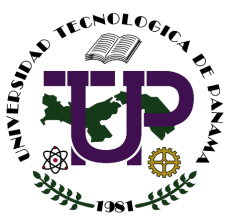 DIRECCIÓN DE RELACIONES INTERNACIONALESFORMULARIO INTERNO PARA SOLICITUD DE MOVILIDAD ESTUDIANTIL INTERNACIONALAcademic Learning Agreement Recognition for Mobility ProgramFecha (día-mes-año): _____/______/______Date (day-month-year)Nombre del Estudiante:_______________________________________       País: ____________________________Student’s name								CountryInstitución Origen: __________________________________________	Nacionalidad: _________________________Home Institution                                                            			NationalityInstitución Destino: __________________________________________	No. de Identidad Personal: _______________Host Institution 								I.D. or passportAño Académico/Academic Year: ________     Facultad / Faculty:_____________________________________________________Campo de Estudio/Study Field: __________________________________________________________________________________Email: ____________________________________________________ 	Teléfono-Celular: ______________________										Phone-CellphoneTipo de Movilidad / Type of Mobility  Un semestre (6 meses o 12 meses) / One semester (6 months or 12 months)    Pasantía (Proyecto de Investigación) / Research Internship  Trabajo de Graduación (tesis) / Graduation Project (thesis) Trabajo de Graduación (materias) / Graduation Project (subjects)Dominio del idioma español / Spanish Language Proficiency:      Nativo /Mother Tongue      Básico / Basic      Intermedio / Intermediate       Avanzado / Advance                   Dominio del idioma inglés / English Language Proficiency:      Nativo /Mother Tongue      Básico / Basic      Intermedio / Intermediate       Avanzado / Advance                   Dominio de otros idiomas (especificar) / Others Language Proficiency (specify): DOCUMENTOS QUE DEBE ANEXAR A ESTE FORMULARIO / COMPULSORY ENCLOSURES TO APPEND TO THIS FORM: Carta de postulación de la universidad origen / Application letter from home university.Traducción oficial de los créditos académicos / Official transcript of records.Hoja de Vida / Curriculum Vitae. Copia de Identidad Personal o pasaporte / Copy of the national identity card or Passport.Certificado de idioma para no hispanohablantes / Language Certificate for non-Spanish speakers.Carta de motivación / Statement of purpose.Listado de materias a cursar (5 opciones). Tabla con títulos: facultad, carrera, año, asignatura y código de asignatura / List of courses to study (5 options). Table with titles: school, career, year, course, and course code.En caso de ser aceptado debe conseguir un seguro internacional / In case of acceptance, proof of having adequate accidents and medical insurance for the period of acceptance will be required.Opción Proyecto / Project OptionPrograma de trabajo de investigación a realizar en la Institución Destino / Research Work Programme at the Host InstitutionOpción Asignaturas / Courses OptionCursos de Estudios a realizar en la Institución Destino / Study Program at the Host InstitutionCursos a convalidar en la Institución Origen / Study Programme at the Home InstitutionTítulo del proyectoTitle of the ProjectDescripciónDescription(Usted puede anexar su propuesta a este formulario si el espacio no es suficiente / You can attach your project’s purpose to this form if the space is not enough).Código de AsignaturaCourse Unit CodeAsignaturaCourseCréditosCreditsTotal Total Código AsignaturaCourse Unit CodeAsignaturaCourseAsignaturaCourseCréditosCreditsTotalTotalTotalFirma del estudiante / Student’s Signature: ________________________________  Fecha / Date: _________________Nombre del coordinador académico: ________________________________Academic Coordinator NameFirma del Coordinador académico: ______________________________________  Fecha / Date: _________________Academic Coordinator SignatureFirma del estudiante / Student’s Signature: ________________________________  Fecha / Date: _________________Nombre del coordinador académico: ________________________________Academic Coordinator NameFirma del Coordinador académico: ______________________________________  Fecha / Date: _________________Academic Coordinator SignatureFirma del estudiante / Student’s Signature: ________________________________  Fecha / Date: _________________Nombre del coordinador académico: ________________________________Academic Coordinator NameFirma del Coordinador académico: ______________________________________  Fecha / Date: _________________Academic Coordinator SignatureFirma del estudiante / Student’s Signature: ________________________________  Fecha / Date: _________________Nombre del coordinador académico: ________________________________Academic Coordinator NameFirma del Coordinador académico: ______________________________________  Fecha / Date: _________________Academic Coordinator SignatureINSTITUCIÓN ORIGEN/HOME INSTITUTION:INSTITUCIÓN ORIGEN/HOME INSTITUTION:INSTITUCIÓN DESTINO/HOST INSTITUTION:INSTITUCIÓN DESTINO/HOST INSTITUTION:Nombre /Name: ________________________________Cargo / Position: ________________________________Nombre /Name: ________________________________Cargo / Position: ________________________________Nombre /Name: ________________________________Cargo / Position: Responsable de Movilidad EntranteNombre /Name: ________________________________Cargo / Position: Responsable de Movilidad Entrante______________________________________________________________________________________________________________________________________________________________________________________________(Firma del Coordinador de Movilidad de la Institución Origen/ Mobility Coordinator signature at the Home Institution)(Firma del Coordinador de Movilidad de la Institución Origen/ Mobility Coordinator signature at the Home Institution)(Firma del Coordinador de Movilidad de la Institución Destino/ Mobility Coordinator signature at the Host Institution)(Firma del Coordinador de Movilidad de la Institución Destino/ Mobility Coordinator signature at the Host Institution)